Virtual Symposium on  All Nurses are LeadersOctober 18, 2022 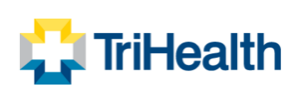 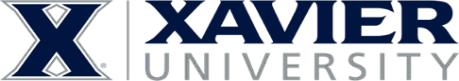 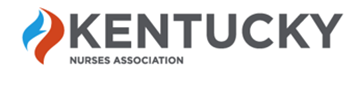 *Approved for 7.7 Contact Hours: (KBN#1-0001-12-22-135)Website and Registration:  https://www.brandimageofnursing.comSYMPOSIUM SCHEDULE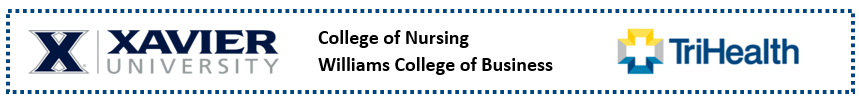 8:00 – 8:208:20 - 9:20WELCOME AND GREETINGSXavier University, TriHealthKEYNOTE PRESENTATION: THE BRAND IMAGE OF NURSING: WHO WE ARE, WHO WE WANT TO BETom Hayes, PhD, Dean, Williams College of Business, Xavier UniversityJudi Godsey, PhD, MSN, RN, Faculty, College of Nursing, University of KentuckyDescribe the Brand Image of Nursing as perceived by Registered NursesExplore research findings describing nurses’ current versus desired image.9:20 – 9:30				   BREAK9:30 – 10:3010:30 – 10:50BRAND IMAGE OF NURSING: PERCEPTIONS OF THE PUBLIC (OH MY!)Judi Godsey, PhD, MSN, RN and Tom Hayes, PhDINTERNATIONAL BIN RESEARCHERS FROM CHINA AND OMANLu Zhou, PhD, MS, RN,  Rajamangala University of Technology, Tawan-OK, ThailandJudie Arulappan, PhD, MSC(N), DNSc, RN, Sultan Qaboos University,  Al khoudh, Muscat, Sultanate of OmanDescribe the Brand Image of Nursing among the public Explore national/international research findings comparing public/nurses’ perceptions of the brand image of nursing.10:50 – 11:00                                                               BREAK11:00 – 11:3011:30 – 12:0012:00 – 12:30TAPPING INTO NURSING’S AUTHENTIC POWER TO LEADKelly Bohnhoff, PhD, RN, Family Therapist, Author, Co-Founder Josephine’s ClinicALL NURSES ARE LEADERS: USING OUR VOICE TO SHIFT FROM BARRIERS TO OPPORTUNITIESJanie Heath, PhD, RN, Dean, College of Nursing, University of KentuckyTIME TO RE-IMAGINE NURSING IN A WORLD WHERE ALL NURSES ARE LEADERSJanice Brewington, PhD, RN, FAAN, Chief Program Officer, National League for NursingConsider strategies that advance the brand image All Nurses are Leaders across all corners of the nursing profession and throughout the public domain.12:30 – 1:00                            			       LUNCH1:00 – 2:00EXPERT LEADER PANEL DISCUSSIONModerated by Tom Hayes, PhD, Dean Williams College of BusinessJanice Brewington PhD, RN, FAAN, Chief Program Officer, National League for Nursing, Washington, DCNelda Godfrey, PhD, ACNS-BC, RN, FAAN, ANEF, Professor and Associate Dean, Innovative Partnerships and Practice, University of Kansas School of NursingM. Lindell Joseph, PhD, RN, FAAN, FAONL, Clinical Professor and Director, Health Systems/Administration Program, The University of IowaJudi Godsey, PhD, MSN, RN, DNP Faculty, University of Kentucky, Co-Founding Director, Institute for the Brand Image of NursingRecognize sources of knowledge for brand theory, marketing strategies, and branding techniques that support All Nurses are Leaders as the consistent brand image for the nursing profession.Apply principles of brand theory in the redesign of a nurse leader brand image that supports nursing recruitment, retention, and professional self-actualization.2:00 – 2:10                                                                  BREAK2:10 – 3:003:00 – 3:303:30 – 3:503:50 – 4:00ROUND TABLE BREAK OUT DISCUSSIONS:  TRANSLATING RESEARCH INTO PRACTICEVirtual Breakout Rooms: Pick 1 session#1:  Nursing Practice: Round Table Discussion Led by Chief Nursing OfficersJulie Holt, MSN, RN, CENP, CNO The Christ Hospital Health NetworkJennifer Skinner, MSN, RN, CNE TriHealthNicole Barnett, DNP, RN, CIC, CNO Mercy Health AndersonTiffany Mattingly, MSN, RN, Vice President, Clinical Strategies, The Health CollaborativeRamona Cheek, MSN, RN, CPHQ, VP Nursing Transformation and Innovation, Bon Secours Mercy Health#2: Nursing Educators: Round Table Discussion Led by Deans/Directors Nelda Godfrey, PhD, ACNS-BC, RN, FAAN, ANEF, Professor and Associate Dean, Innovative Partnerships and Practice, University of Kansas School of NursingM. Lindell Joseph, PhD, RN, FAAN, FAONL, Clinical Professor and Director, Health Systems/Administration Program, University of IowaBeth Cusatis Phillips, PhD, RN, CNE, CHSE, Strategic Nursing Advisor, ATI/Ascend LearningREJOIN SYMPOSIUM FOR ROUND TABLE SHARING: HOW TO LIVE THE BRAND ALL NURSES ARE LEADERSModerated by Tom Hayes, PhD, Dean Williams College of BusinessCLOSING REMARKS and ACKNOWLEDGEMENTSTom Hayes, PhD, Dean, Williams College of Business, Xavier UniversityJudi Godsey, PhD, MSN, RN, Faculty, College of Nursing, University of KentuckyCEs and RECORDED SESSIONSDelanor Manson, MA, BSN, RN, CEO, KNAStrategize innovative ways to integrate, communicate, advocate, and transform the brand image All Nurses are Leaders at state, national, and international levels.